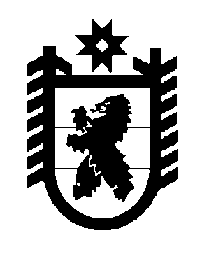 Российская Федерация Республика Карелия    ПРАВИТЕЛЬСТВО РЕСПУБЛИКИ КАРЕЛИЯРАСПОРЯЖЕНИЕот  13 ноября 2018 года № 711р-Пг. Петрозаводск В соответствии с пунктом 8 части 1 статьи 16 Закона Республики Карелия от 21 декабря 2017 года № 2205-ЗРК «О бюджете Республики Карелия на 2018 год и на плановый период 2019 и 2020 годов», постановлением Правительства Республики Карелия от 26 июля 2017 года № 259-П «Об утверждении Порядка использования средств бюджета Республики Карелия,  зарезервированных в составе утвержденных бюджетных ассигнований» утвердить распределение зарезервированных бюджетных ассигнований на заработную плату в части финансового обеспечения повышения оплаты труда работников бюджетной сферы в связи с увеличением минимального размера оплаты труда с 1 мая 2018 года и в части финансового обеспечения выплаты районного коэффициента и процентной надбавки к заработной плате на 2018 год:между главными распорядителями средств бюджета Республики Карелия согласно приложению 1 к настоящему распоряжению;между бюджетами муниципальных образований согласно приложению 2 к настоящему распоряжению.
           Глава Республики Карелия                                                              А.О. ПарфенчиковРаспределениезарезервированных бюджетных ассигнований на заработную плату в части финансового обеспечения повышения оплаты труда работников бюджетной сферы в связи с увеличением минимального размера оплаты труда с 1 мая 2018 года и в части финансового обеспечения выплаты районного коэффициента и процентной надбавки к заработной плате на 2018 год между главными распорядителями средств бюджета Республики Карелия (тыс. рублей)___________Распределениезарезервированных бюджетных ассигнований на заработную плату в части финансового обеспечения повышения оплаты труда работников бюджетной сферы в связи с увеличением минимального размера оплаты труда с 1 мая 2018 года и в части финансового обеспечения выплаты районного коэффициента и процентной надбавки к заработной плате на 2018 год между бюджетами муниципальных образованийТаблица 1Распределениесубвенций бюджетам муниципальных районов и городских округов 
на обеспечение государственных гарантий реализации прав на получение общедоступного и бесплатного дошкольного образования в муниципальных дошкольных образовательных организациях, общедоступного и бесплатного дошкольного, начального общего, основного общего, среднего общего образования в муниципальных общеобразовательных организациях, обеспечение дополнительного образования детей в муниципальных общеобразовательных организациях(тыс. рублей)2Таблица 2Распределениесубвенций бюджетам муниципальных районов и городских округов на осуществление государственных полномочий Республики Карелия по социальному обслуживанию совершеннолетних граждан, детей-инвалидов, признанных в соответствии с законодательством Российской Федерации и законодательством Республики Карелия нуждающимися в социальном обслуживании, за исключением социального обслуживания указанных категорий граждан в организациях социального обслуживания Республики Карелия (тыс. рублей)Таблица 3Распределениесубсидий бюджетам муниципальных образований на реализацию мероприятий государственной программы Республики Карелия «Эффективное управление региональными и муниципальными финансами» (в целях частичной компенсации расходов на повышение оплаты труда работников бюджетной сферы)(тыс. рублей)3_____________Приложение 1 к распоряжению Правительства Республики Карелия от 13 ноября 2018 года № 711р-П№ п/пГлавный распорядитель средств бюджета Республики Карелия, направление расходов Сумма 1.Министерство здравоохранения Республики Карелия 7450,02.Министерство образования Республики Карелия 17 066,03.Министерство культуры Республики Карелия 1475,04.Министерство сельского и рыбного хозяйства Республики Карелия685,05.Министерство экономического развития и промышленности Республики Карелия60,06.Государственный комитет Республики Карелия по обеспечению жизнедеятельности и безопасности населения6925,07.Министерство по делам молодежи, физической культуре и спорту Республики Карелия1983,08.Администрация Главы Республики Карелия 936,09.Министерство социальной защиты Республики Карелия35 937,010.Министерство по дорожному хозяйству, транспорту и связи Республики Карелия2665,011.Управление труда и занятости Республики Карелия 1756,012.Управление Республики Карелия по обеспечению деятельности мировых судей204,0Итого77 142,0Приложение 2 к распоряжению Правительства Республики Карелия от 13 ноября 2018 года № 711р-П№ п/пМуниципальное образование Сумма 1.Петрозаводский городской округ70 441,02.Костомукшский городской округ8907,03.Беломорский муниципальный район8479,04.Калевальский муниципальный район2614,05.Кемский муниципальный район2867,06.Кондопожский муниципальный район4107,07.Лоухский муниципальный район6250,08.Олонецкий муниципальный район5880,09.Питкярантский муниципальный район2433,010.Пряжинский муниципальный район2841,011.Пудожский муниципальный район3846,012.Сегежский муниципальный район3717,013.Сортавальский муниципальный район5001,0Итого127 383,0№ п/пМуниципальное образование Сумма 1.Беломорский муниципальный район1234,02.Лахденпохский муниципальный район1274,03.Лоухский муниципальный район1075,04.Медвежьегорский муниципальный район612,05.Олонецкий муниципальный район318,06.Пряжинский муниципальный район1309,07.Сегежский муниципальный район198,0Итого6020,0№ п/пМуниципальное образование Сумма 1231.Петрозаводский городской округ21 874,02.Костомукшский городской округ3227,03.Беломорский муниципальный район5927,01234.Калевальский муниципальный район3387,05.Кемский муниципальный район5186,06.Кондопожский муниципальный район3196,07.Лахденпохский муниципальный район3986,08.Лоухский муниципальный район6054,09.Медвежьегорский муниципальный район3023,010.Муезерский муниципальный район3929,011.Олонецкий муниципальный район5302,012.Питкярантский муниципальный район2912,013.Пряжинский муниципальный район4359,014.Пудожский муниципальный район4713,015.Сегежский муниципальный район6599,016.Сортавальский муниципальный район6162,017.Суоярвский муниципальный район3325,0Итого93 161,0